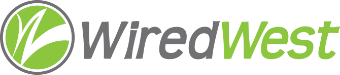 WiredWest Executive Committee Meeting AgendaDate / time: Wednesday, 17 April 2019 6:00 PMLocation / address: Hampshire Council of Governments, 99 Main Street, Northampton, MAApprove minutes of previous meetings – March 27WG&E contract updatePricingAccountingEscrow Account / Refunds Member town statusCommittee UpdatesReview other ongoing work, including meetings, conference callsOther business which could not be reasonably foreseen within 48 hours of meetingSet next EC meeting